1 день (воскресенье)Прибытие в Рим в аэропорт Фьюмичино. Встреча с русскоговорящим сопровождающим у стойки GARTOUR's Meeting Point. Трансфер и размещение в отеле. Во время трансфера будет предоставлена информация о туре. Вечером для желающих экскурсия “Ночной Рим” с русскоговорящим гидом (за дополнительную плату). Ночь в отеле.2 день(понедельник)Завтрак в отеле. Экскурсия в Музеи Ватикана с русскоговорящим гидом. Обзорная экскурсия по Риму с русскоговорящим гидом. Во второй половине дня для желающих экскурсия “Римские замки” - характерные средневековые маленькие города, находящиеся на грациозных римских холмах - с русскоговорящим гидом, включая дегустацию вина и типичных местных продуктов, или экскурсия «Колизей и Палатинский холм» с русскоговорящим гидом (все экскурсии за дополнительную плату).  Для небольших групп возможность провести экскурсию в средневековый город Витербо и купаться в термальном бассейне в Терме деи Папи. Вечером возможность поужинать в типичном театре-ресторане (за дополнительную плату). Ночь в отеле.3 день(вторник)Завтрак в отеле. Свободное время или экскурсия на целый день во Флоренцию или в Неаполь и Помпеи с русскоговорящим гидом (за дополнительную плату). Вечером возможность поужинать в ресторане “Al Grappolo D’Oro” в Риме (за дополнительную плату). Ночь в отеле.4 день (среда)Завтрак в отеле. Переезд, поездом и на микроавтобусе в Абано Терме и размещение в отель.  Свободное время. Ночь в отеле.5 день(четверг)Завтрак в отеле. Свободное время во Спа отеля и релакс в термальних бассейнах.  Ночь в отеле.6 день(пятница)Завтрак в отеле. Трансфер в Венецию “Город на воде”. Размещение в отеле в Венеции. Обзорная экскурсия по Венеции с русскоговорящим гидом. Свободное время или для желающих дополнительные экскурсии: во Дворец Дожей с русскоговорящим гидом, прогулка на катере по Лагуне или катание на гондоле (все экскурсии за дополнительную плату). Свободное время. Ночь в отеле.7 день(суббота)Завтрак в отеле. Посещение стекольной мастерской с демонстрацией изделий ручной работы или прогулка по венецианскими бакари с русскоговорящим ассистентом. Свободное время. Ночь в отеле.8 день(воскресенье)Завтрак в отеле. Трансфер в аэропорт Венеции Марко Поло. Завершение обслуживания.РАЗМЕЩЕНИЕ: РИМ 3 ночи -  Aбано Терме 2 ночи – Венеция 2 ночи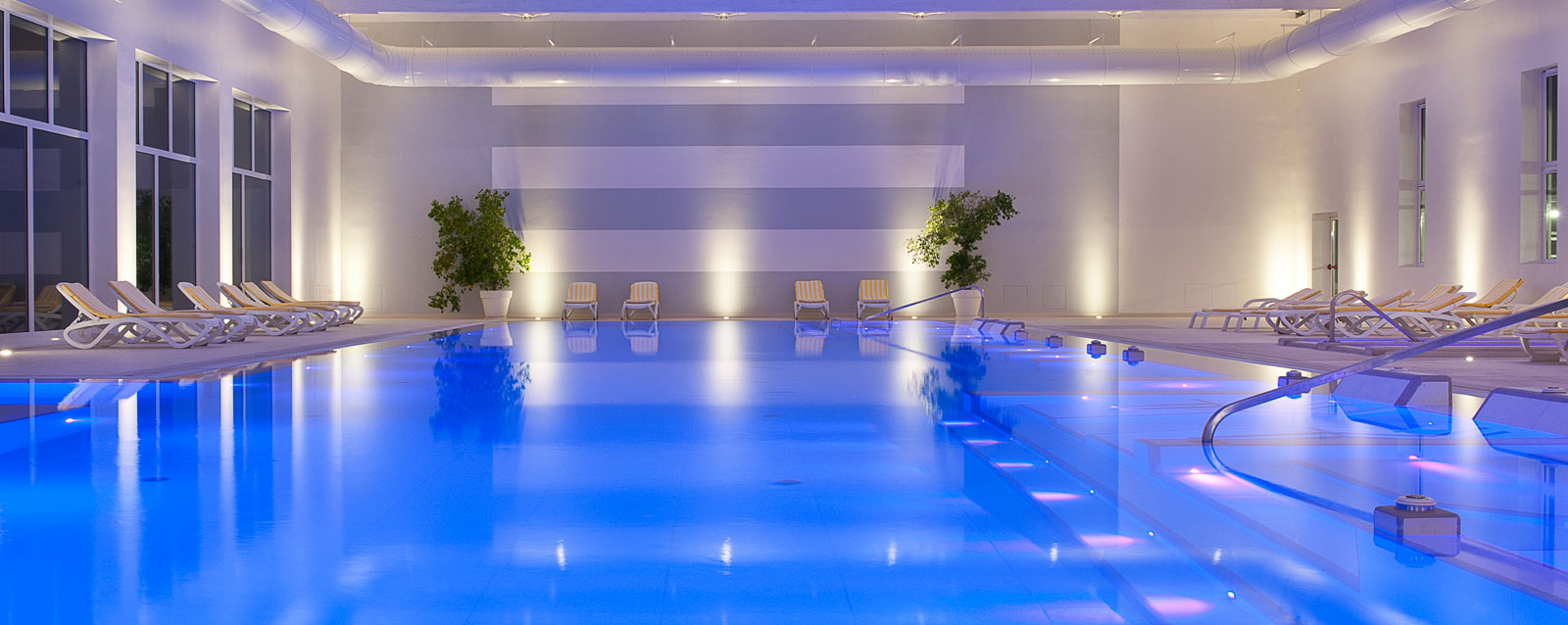 минимальное КОЛИЧЕСТВО ЧЕЛОВЕК 2ПО ТЕХНИЧЕСКИМ ПРИЧИНАМ МАРШРУТ И ПОРЯДОК ЭКСКУРСИЙ МОГУТ БЫТЬ ИЗМЕНЕНЫITALIA A’LA CARTE Spa Edition               Rome - Abano terme- Venezia    Заезды по воскресеньямОТЕЛИ 4*ОТЕЛИ 4*ОТЕЛИ 4*ОТЕЛИ 4*ПериодЦена на чел. в номере DBLBДоплата за номер SGLBСкидка за 3-го взрослого01/4/2018-08/04/201815/07/2018-31/08/2018€ 598€400- € 65,0008/04/2018-14/07/201801/09/2018-28/10/2018€ 628€440- € 65,00ОТЕЛИ 3*ОТЕЛИ 3*ОТЕЛИ 3*ОТЕЛИ 3*ПериодЦена на чел. в номере DBLBДоплата за номер SGLBСкидка за 3-го взрослого0104/2018-08/04/201815/07/2018-31/08/2018€ 558€400- € 65,0008/04/2018-14/07/201801/09/2018-28/10/2018€ 528€440- € 65,00В стоимость включеноВ стоимость не включено€UROТрансфер на автобусе аэропорт-отель-аэропортВходные билеты в музеи и соборы-Трансфер на автобусе Рим-Неаполь-РимВходные билеты в музеи Ватикана (включая бронь)32,00Проживание в центре городов в отелях 3*** или 4**** Экскурсия «Ночной Рим» с русскоговорящим гидом32,00Континентальные завтракиЭкскурсия «Колизей и Палатинский холм» с русскоговорящим гидом45,00Официальные русскоговорящие гидыЭкскурсия в Тиволи с русскоговорящим гидом50,00обзорная экскурсия по Венеции Экскурсия в Витербо и в Терме деи Папи входные билеты не включены)( максимум 7 чел)€495 (за экс.)Экскусия в Неаполь- Помпеи с обедомЭкскурсия во ФлоренциюУжин в театре-ресторане Ужин в ресторане “Al Grappolo D’Oro” (4 блюда/ напитки включены)40,00Экскурсия во Дворец Дожейобзорная экскурсия в музеи ВатиканаМедстраховкаКатание на гондолеАперитив в Бакари25,0022,0025,00Напитки и чаевые-Городской налог на проживание (оплачиваются на месте в отеле)Авиаперелет и виза--